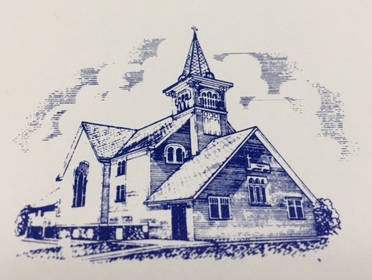 Trinity Evangelical Lutheran Church5315 Old Cheney RoadWalton, NE 68461www.trinitywalton.orgTwelfth Sunday after Pentecost– August 27, 2017TRINITY EVANGELICAL LUTHERAN CHURCH-Missouri Synod – 5315 S. 162nd Street, Walton, Nebraska 68461-9695Rev. Dr. Kevin J Kohnke, Vacancy Pastor:  Cell: 402-641-6733                Office: 402-782-6515 Kevin@wemustcarryon.orgMary Lou Retzlaff, Secretary: 402-261-4882 mlretz2@gmail.comwww.trinitywalton.orgTwelfth Sunday after Pentecost– August 27, 2017 ************************************************************* Welcome to Trinity! We are thankful that you have joined us today to worship with us as a congregation that is faithful to Holy Scripture and the Lutheran Confessions.  Our Communion StatementWe take seriously the spiritual care of those who commune at our altar. At Trinity we celebrate the Lord’s Supper in the confession and glad confidence that, as He says, our Lord gives into our mouths not only bread and wine but His very body and blood to eat and to drink for the forgiveness of sins and to strengthen our union with Him and with one another. Our Lord invites to His table baptized believers who trust His words, repent of all sin, set aside any refusal to forgive and love as he forgives and loves us, and confess what is taught and believed at this altar, that they may proclaim His death until He comes.Because those who eat and drink our Lord’s body and blood unworthily do so to their great harm and because Holy Communion is a confession of the Faith which is confessed at this altar, any who are not yet instructed, in doubt, or who hold a confession differing from that of this congregation (that is, belong to another church body or denomination) and yet desire to receive the sacrament, are asked to refrain from communing until they’ve spoken with the pastor. To ensure the proper administration of the Lord’s Supper, we also ask that guests from other LCMS congregations notify the pastor before communing. For further study, see Matthew 5:23f.; 10:32f.; 18:15-35; 26:26-29; 1 Cor. 11:17-34.Sunday:	Sunday School & Adult Bible Class: 9:00 a.m. Divine Service: 10:00 a.m. & Sunday School PromotionWednesday:	“We Must Carry On”  10:00 a.m.Next Sunday:	Sunday School & Adult Bible Class: 9:00 a.m., Divine Service: 10:00 a.m.Next Sunday Hymns and Readings: 851, 425, 621, 688, 689, 718           	  Jeremiah 15:15-21, Romans 12:9-21, Matthew 16:21-28*************************************************************In our Prayers:  Arlin Nisley recovering from surgery at Southlake Village, room 403 (9401 Andermatt Drive) and doing much better after his accident, Jim Wilson, who has been diagnosed with cancer and had surgery in Houston, TX.  Jim is a lifelong resident of the Bennet area and for many of us was our UPS delivery man.  He is a very special friend of the Pearson family.Our Christian Sympathy is extended to the family of Marian Krause, who passed away last Wednesday.  Heavenly Father, we thank you for granting long life to Marian.  Be with her family as they mourn her death, Give them the comfort of Your certain promises of resurrection and eternal life for all who die in faith.  We pray this in Jesus’ name, Who is the Resurrection and the Life.  Amen.Today’s Bulletin is sponsored by the Family of Dee Nisley in loving memory of Steve Rocker.We are now using the Concordia Publishing House bulletin series.   If you would like to sponsor the bulletin, please contact Mary Lou Retzlaff or complete the form that is available in the narthex and put in the secretary mailbox.  The cost is $15.00.A new Bible class will begin the first Sunday of September.  Its title is “The Challenges of Living as a Christian in a Pagan Society”.   It is based on a study of 1 Corinthians and applied to our American culture of today.Confirmation Class begins on Wednesday, September 6 and will be held from 5:00 p.m. until 6:00 p.m.  Students will also be required to attend Bible Class with Mrs. Karen Luebke on Sunday morning to learn basic Bible stories.  Those unable to attend will need to complete the work at home. Rite of Installation:  Please join us for the installation of Rev. Dr. Kevin J. Kohnke as our pastor of Trinity Lutheran Church on Sunday, September 10th at 10:00 AM.Today’s ServantsOrganist: Kathy MayElders: Roger Pearson, Tracy RefiorUshers: Jakob Kemper, Josh May, Nate RinkAcolytes:  Grayson May, Matthew RinkAltar Guild:Lori Cartagena, Betty HodtwalkerServants Next SundayElders: Tim Holtzen, Alan RetzlaffUshers: Kirk Nisley, Ryan Plager, Carl SiefertAcolytes: Maggie Broening, Kaytian RockerAltar Guild:Diane Rink, Erin SinghGrowing as God’s People Sunday: 66, Holy Communion 60Our Gifts to the LordHome (8/20/17)    $2,441.80Missions                  $590.00Received to DateHome:                $75,689.59Missions:           $12,317.00Needed Weekly:  Home:                 $2,838.56Missions:               $573.08Needed by August 31:Home:               $96,511.04Missions:          $19,484.72Divine Service, Setting FourLutheran Service Book p. 203Opening Hymn                  LSB 644“The Church’s One Foundation” Confession & Absolution      p. 203Introit (bulletin insert)Kyrie                                      p. 204Gloria In ExcelsisSalutation and Collect            p. 205    Old Testament (bulletin insert)GradualEpistle Reading Alleluia and Verse                p. 205Holy Gospel Nicene Creed                         p. 206Hymn of the Day            LSB 645“Built on the Rock”Sermon “I will give you the keys of the kingdom of heaven”Text:  Matthew 16:13-20Prayer of the Church                     OfferingSunday School PromotionService of the Sacrament       p. 208Communion Hymns                     LSB 575, 544, 539Nunc Dimittis                        p. 211Post-Communion Collect      p. 212 Benedicamus & Benediction p. 212 Closing Hymn                  LSB 919“Guide Me, O Thou Great Redeemer”